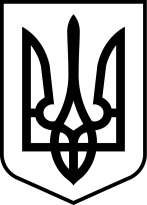 НАРОДНИЙ ДЕПУТАТ УКРАЇНИУкраїна, 01008, м. Київ, вул. Грушевського, 5тел.: +38 (044) 255-26-87, e-mail: pryputen@rada.gov.ua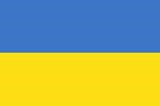 № ________ від __________________ р.Верховна Рада УкраїниВідповідно до статті 93 Конституції України та статті 89 Регламенту Верховної Ради України, в порядку законодавчої ініціативи, вноситься на розгляд Верховної Ради України проект закону України "Про внесення змін до Закону України "Про судоустрій і статус суддів" та деяких Законів України щодо заповнення вакантних посад суддів місцевих судів".Представлятиме проект Закону у Верховній Раді, під час його розгляду на пленарному засіданні, буде народний депутат України Припутень Д.С.Додатки: 1. Проєкт Закону на 3 арк.;2. Порівняльна таблиця на 2 арк.;3. Пояснювальна записка на 4 арк.;4. Проєкт постанови Верхової Ради України на 1 арк.;Народний депутат України 				 фракція "Слуга народу"                                           Дмитро ПРИПУТЕНЬ                                                                                                    (посвід. 97)Виконавець: Денис Голобородько+38 (067) 632-60-60